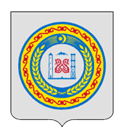 ЧЕЧЕНСКАЯ РЕСПУБЛИКАШАЛИНСКИЙ МУНИЦИПАЛЬНЫЙ РАЙОН СОВЕТ ДЕПУТАТОВ ГЕРМЕНЧУКСКОГО СЕЛЬСКОГО ПОСЕЛЕНИЯЧЕТВЕРТОГО СОЗЫВАНОХЧИЙН РЕСПУБЛИКАШЕЛАН МУНИЦИПАЛЬНИ КIОШТГЕРМЧИГ ЮЬРТАН ДЕПУТАТИЙН КХЕТАШОРЕШЕНИЕот «___» _______ 20___г.                      					  № ___                                             с. ГерменчукОб определении мест, предназначенных для выгула домашних животных на территории муниципального образования «Герменчукское сельское поселение»	В соответствии Федеральным законом от 06.10.2003 № 131-ФЗ «Об общих принципах организации местного самоуправления в Российской Федерации», Федеральным законом от 27.12.2018 № 498-ФЗ «Об ответственном обращении с животными и о внесении изменений в отдельные законодательные акты Российской Федерации», Совет депутатов муниципального образования «Герменчукское сельское поселение» РЕШИЛ:	1. Определить следующие места, предназначенные для выгула домашних животных на территории муниципального образования «Герменчукское сельское поселение»: 	1.1. - (указываются конкретные места на территории населенных пунктов, входящих в состав муниципального образования); 	2. Утвердить прилагаемые требования к виду и размещению указателей «Выгул домашних животных». 	3. Настоящее решение подлежит направлению в прокуратуру Шалинского района и в Администрацию Главы и Правительства Чеченской Республики для включения в регистр муниципальных нормативных правовых актов Чеченской Республики в порядке, определенном Законом Чеченской Республики от 15.12.2009 № 71-РЗ «О порядке организации и ведения регистра муниципальных нормативных правовых актов Чеченской Республики». 	4. Настоящее решение вступает в силу на следующий день после дня его официального опубликования (обнародования) и подлежит размещению на официальном сайте муниципального образования «Герменчукское сельское поселение».Глава Герменчукского сельского поселения 				З.С. ИнаеваПриложениек решению Совета депутатов Герменчукского сельского поселенияот _______________ № ______Требования к виду и размещению указателей «Место выгула домашних животных»1. Границы территории места для выгула домашних животных обозначаются Администрацией муниципального образования «Герменчукское сельское поселение» указателями «Место выгула домашних животных», размещаемые по периметру границ данной территории на высоте не ниже 1,5 метров от уровня земли, на расстоянии, обеспечивающем видимость от одного указателя до следующего ближайшего.2. Указатели «Место выгула домашних животных» изготавливаются из деревянных или металлических материалов, размерами: ширина не менее 30 см, высота не менее 20 см, окрашиваются красителем красного цвета с наружной стороны периметра территории и желтого цвета с внутренней стороны периметра территории, а также снабжаются текстом красителя черного цвета «Место выгула домашних животных»: 2.1. Вид указателя «Место выгула домашних животных» с наружной стороны периметра территории. МЕСТОВЫГУЛА ДОМАШНИХ ЖИВОТНЫХ2.2. Вид указателя «Место выгула домашних животных» с внутренней стороны периметра территории МЕСТОВЫГУЛАДОМАШНИХЖИВОТНЫХПОЯСНИТЕЛЬНАЯ ЗАПИСКАк проекту решения «Об определении мест, предназначенных для выгула домашних животных на территории муниципального образования «Герменчукское сельское поселение»Статьей 2 Федерального закона от 27.12.2018 № 498-ФЗ «Об ответственном обращении с животными и о внесении изменений в отдельные законодательные акты Российской Федерации» (далее – Федеральный закон № 498-ФЗ) определено, что отношения в области обращения с животными регулируются Федеральным законом № 498-ФЗ, другими федеральными законами и иными нормативными правовыми актами Российской Федерации, а также принимаемыми в соответствии с ними законами и иными нормативными правовыми актами субъектов Российской Федерации, нормативными правовыми актами органов местного самоуправления. В соответствии со статьей 8 Федерального закона № 498-ФЗ полномочия органов местного самоуправления в области обращения с животными определяются в соответствии с законодательством Российской Федерации об общих принципах организации местного самоуправления и Федеральным законом № 498-ФЗ. Согласно пункту 14 части 1 статьи 14.1 Федерального закона от 06.10.2003 № 131-ФЗ «Об общих принципах организации местного самоуправления в Российской Федерации» (далее – Федеральный закон № 131-ФЗ), городские и сельские поселения имеют право на осуществление деятельности по обращению с животными без владельцев, обитающими на территории соответствующих муниципальных образований. Исходя из взаимосвязанных положений пункта 7 части 2 статьи 45.1 Федерального закона № 131-ФЗ и пункта 3 части 5 статьи 13 Федерального закона № 498-ФЗ, органами местного самоуправления сельских и городских поселений, городских округов в обязательном порядке должны быть нормативно установлены места для выгула животных. Такие места могут устанавливаться как в правилах благоустройства территории муниципального образования, так и отдельными муниципальными правовыми актами. Проведенная проверка свидетельствует о том, что нормативные правовые акты, определяющих места для выгула домашних животных, не приняты.В этой связи в целях обеспечения законности в обозначенной сфере следует разработать и принять муниципальный нормативный правовой акт, определяющий места для выгула домашних животных, и включение их в Регистр. ФИНАНСОВО-ЭКОНОМИЧЕСКОЕ ОБОСНОВАНИЕк проекту решения «Об определении мест, предназначенных для выгула домашних животных на территории муниципального образования «Герменчукское сельское поселение»Принятие проекта не потребует дополнительных денежных расходов, осуществляемых за счет средств местного бюджета.ПЕРЕЧЕНЬ НОРМАТИВНЫХ ПРАВОВЫХ АКТОВ, ПОДЛЕЖАЩИХ ИЗДАНИЮ (КОРРЕКТИРОВКЕ)	Принятие решения «Об определении мест, предназначенных для выгула домашних животных на территории муниципального образования «Герменчукское сельское поселение»не потребует принятия, отмены или изменения других муниципальных нормативных правовых актов.